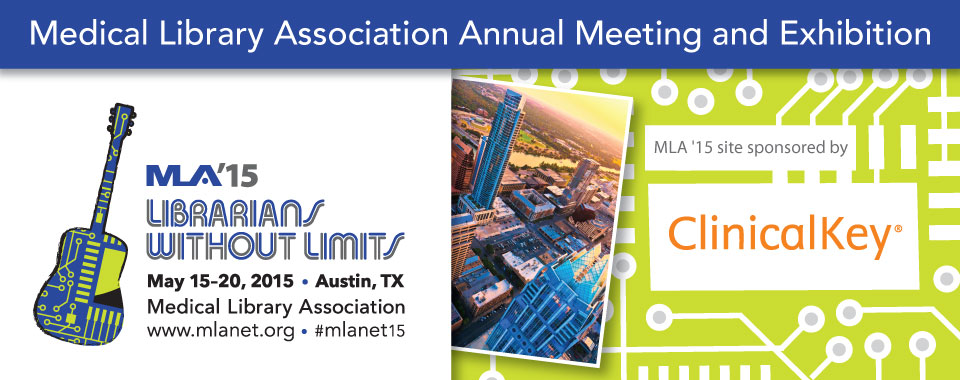 CHAPTER COUNCIL MEETING MINUTES 
Austin Convention Center, 
Saturday, May 16, 2015
Austin, TexasThe 2015 meeting of the Chapter Council convened at 10:15AM, Angela Dixon, Chapter Council Chair presiding.Members Present
Members ExcusedAll chapters present introduced themselves with their Chapter affiliation. 
Agenda
AD presented the agenda for adoption.  Minutes 
Prior to the meeting, AD distributed the link to the minutes via email from the 2014 Chapter Council meeting in Chicago. Minutes approved as amended with the addition of the one minute report from Southern Chapter. Chapter Council Directory 
AD passed around the 2014-15 Chapter Council Directory for members to make corrections. Chapter Council Chair’s Report – Angela Dixon
AD anticipates changes coming to MLA with the arrival of the new executive director, Kevin Baliozian.  She pointed out the new “Full Speed Ahead” blog as the best way to stay informed of these changes.  The executive board is addressing strategic goals such as defining the MLA audience and attracting new professionals.   They have in place a task force for strategic orientation for attracting new professionals and engaging the membership. Education is another strategic goal including professional competencies. AD reported that the MLA web platform and structure of web content will change to an association content management system.  First, MLA sections will transition to the MLA platform (target date of September 1, 2015).  The reason is that MLA content will be more findable together on one platform.  Next year the chapters will be invited to join, but AD unsure if there will be a cost for joining the platform. There followed a discussion of the finance management features such as membership renewals, website hosting, member databases.  AD believes chapter participation will be voluntary.After 2015 MLA will no longer be a member of IFLA.  The executive board felt it was expensive for the perceived value. The executive board decided that 2015 MLA president will not travel to every chapter meeting. Michelle Kraft will only go to southern chapter in Puerto Rico because they are paying for her travel. The executive board will revisit the decision. There followed a discussion of the impact of this decision on communication and audience engagement with chapters, and whether Skype greetings or other options would be possible. Kevin Baliozian will travel to chapter meetings this year to meet members. Other changes: chapter chair’s midyear and annual report previously followed a template and that template will be changing.  It will be based on chapter goals not the MLA goals and the changes may be in place by the fall. AD reflected on the executive board meeting and sees that MLA is becoming more open and more communicative with membersElections Report – Alan Carr
This year, when voting for nominees, the ballot was mistakenly sent to a chapter’s executive board and someone else submitted the votes. Some chapter council representative send the ballot to their chapter executive board for input and this confuses the ballot submission process. This process may be in the procedure manual in each chapter. AC asked that representatives clarify this process with their executive boards for future elections.  Majors/MLA Chapter Project Jury – Melissa RatajeskiThe award this year will go to the Southern California chapter for outreach to non-medical libraries.
Annual Meeting Table – Sylvia McAphee
Sign up spots are all filled and the table is set up with brochures. Continuing Education – Bette Sydelko (not in attendance, report sent)The continuing education committee continues to maintain the CE wiki on the chapter council site.
MLA Recruitment & Retention Liaison- Heather BrownUpdates are being sent to MLA staff for changes to recruitment webpages. They will have updated information on library roles, such as 3D printing. The PRRC is hosting its Resume Clinic during the meeting. Many have signed up and walk-ins will be accommodated. A listing of MLA and outside organizational specialized training opportunities is being compiled and will be available on the MLA website. The PRRC is partnering with the Latino and African American SIGs to target library assistants at universities with high minority populations. A brochure will be sent to these institutions in October 2015.
MLA News Column Editor - Jennifer LloydJL requested submissions and will email each of us to make sure that she has the following contacts from each chapter: president/chair and communications chair. The new MLA News editor is Cheryl Owen.  Technology Advisory Committee - Bart RagonNo report.Chapter Roundtables - Karen Hanus/Antonio DeRosaThis year there were fewer topics and six were canceled due to low registration (4 or fewer).  We have 18 tables and 153 registered participants.  In the past, new members were offered a chance for one free ticket per topic.  We had noticed the trend that the free ticket registrants did not show up.   Last year those who received a free ticket were given the recorder job at the topic table. There were no free tickets given this year and we didn’t solicit money from the chapters. Last year’s strategy did work – all but two of the participants who got the free ticket and the table job did show up. This year’s cutoff date was early (April 22nd) which helped everything go very smoothly. Recruiting facilitators and recorders went pretty well.Rising Star: Roundtables Project - A. SchweikhardAS reported to the group and on her poster that people felt they get a lot of value from the roundtable events.  They especially appreciated getting outside their usual network and mixing with new people. Reported trends over time shows that fluctuation in price impacts attendance. There followed a discussion of expert facilitators and how they would be selected and evaluated. Next steps include finding a new co-chair with Antonio. They will then create a small group for review and determine a timeline for implementing recommended changes.  -8 minute break in lieu of lunch-
Web/Home page - Lisa Ennis
No report.MLA Core Membership Liaison - Melissa RatajeskiNo report.  Please note that chapter council will need a new liaison – MR is rotating off. Suggestion – working on with ICS – providing reduced fee for librarians in developing countries. No decision on that yet from the boardChapter/Section Poster Session - M. RachalThis joint session is available again this year.  Sixteen sections and seven chapters are participating in the exhibit hall. MLA Credentialing Liaison - C. PopeBeverly Murphy is the new liaison to the credentialing committee.  There are a few changes to point out such as point structure for articles; i.e. whether article appears in peer reviewed or non-peer reviewed, whether sole author, one of 4, or one of  5+. A subcommittee is considering other point eligible activity such as IRB participation. The point distinction between internal grants and external grants will be dropped. There followed a conversation about the AHIP requirement for an ALA accredited masters. For example can someone apply with an MBA instead of an MLS?  New BusinessScheduling of chapter meetingsChapter council representatives expressed concerns about overlap in scheduling.  A major issue is that vendors have to choose between chapter meetings.  Discussion followed about how to be aware of other chapters schedules so that there are not conflicts. Chapters should consider it professional courtesy, realizing that conflicts can’t always be anticipatedCommittee chair recruits neededCo-chair for Roundtables5th member of Majors/MLA Chapter Project of the Year JuryMembership Committee LiaisonElections committee liaisonAnnual meeting exhibit table coordinatorRecognition of Outgoing Members - Angela DixonAlan Carr, Todd Hannon, Christina Pope, Sylvia McAphee are rotating off the council this year. AD commended them for their service. One Minute Chapter Reports - All See attached. Adjourn – Angela DixonThe meeting adjourned at 1:05pm. 
One Minute Chapter ReportSCC/MLASaturday, May 16, 2015The South Central Chapter currently has approximately 230 members and just started funding first time AHIP fees for up to $1000 per year for members.  Our last meeting was the Quint meeting in Dallas held with the Midcontinental Chapter of MLA (MCMLA), Medical Library Group of Southern California & Arizona (MLGSCA), Northern California & Nevada Medical Library Group (NCNMLG) and Pacific Northwest Chapter of MLA (PNCMLA). Our next meeting will be October 2nd-7th in Little Rock, Arkansas and the theme is Bridging Rivers of Change and the 2016 meeting is scheduled for Galveston, Texas October 21st-26th. Our Librarian of the Year for 2014 was Cheryl Rowan (now editor of the MLA News) and our Distinguished Service Award was Linné Girouard. Our chapter is in process of converting the website and wiki to Wild Apricot.PACIFIC NORTHWEST CHAPTER of the MEDICAL LIBRARY ASSOCIATION, Inc..	•	Membership as of March 13, 2015 stands at 159, down a bit from 174 a year prior.•	The Chapter held an early membership drive in December of 2014. 82 members renewed and were entered into a drawing for a number of prizes.  The winners and the prizes were as follows:o	Rachel Helbing – MLA membership for 2015o	Helen Robertson - $50 Amazon gift certificateo	Liisa Rogers - $50 Amazon gift certificate•	The Chapter has once again offered free memberships to students in each of the four library schools in our region. •	PNC actively participated in the 5 chapter meeting (PNC, Midcontinental, South Central, Medical Library Group of Southern California and Arizona, and Northern California and Nevada Medical Library Group) entitled Quint Essential: Convergence and Collaboration to be held in Denver, CO October 12-16, 2014.  The meeting was a great success.•	The 2014 Quint Essential five MLA chapter meeting offered a variety of CE classes:o	Engaging the 21st Century Learner: Best Practices & Classroom Management Techniqueso	Librarians Roles in Systematic Reviews: A Step by Step Approacho	Innovation and Lean Process Improvement Demystifiedo	Beyond the Basics: Systematic Reviews and Qualitative Studieso	Applying information expertise to the challenge of diagnostic error reductiono	Communicating Clinicallyo	Fundamentals of Data Visualization•	The Chapter offered 1 member a $750 scholarship to attend the 2014 Quint Essential five MLA chapter meeting in Denver, CO. •	The 2015 Annual Meeting will be held in Seattle in October 2015.•	The Chapter is moving forward with a plan to partner with UW Special Collections to accession our archives and provide experience to a volunteer or MLIS student.Respectfully submitted, Todd Hannon, PNC/MLA Chapter Council Rep. North Atlantic Health Sciences Libraries, Inc (NAHSL) - One Minute Report 2015Membership - NAHSL covers 6 New England states (ME, NH, VT, MA, CT, RI).  We have 162 members. A decline from last year – we are more strict about cutoff date. Conference: The 2014 meeting was held in Rockport, Maine and had 108 attendees plus 24 exhibitor attendees.  The theme was Widen the Lens and we had several excellent speakers – Paul Harris (Vanderbilt- Redcap), Haider Warraich (Beth Israel, essayist/author – medical humanities) and Stephen Abram (Stephen’s lighthouse).  We also had lightning rounds and a poster session. Janet Cowen, conference chair, was the recipient of the  2014 NAHSL Achievement award.  The 2015 Annual Meeting will take place in Providence, Rhode Island.  The theme for this meeting is “Anchored in Excellence" and will feature plenary speakers Amy Dickinson, Frances Groen, MLIS and Dipesh Navsaria, MSLIS, MD.   Business: At the 2014 conference, the membership held an open forum to discuss the outcome of the survey for members. Members expressed concern for the profession and the role of the association in strengthening the profession. Members continue to like our day and half conference format. Discussion point around dues increase, and we have increased the dues to $50.  We also have begun SIGs in the chapter- the first one is for psych librarians.  Our current chair Cindy Stewart has undertaken a strategic plan and the draft has been distributed for feedback to the full membership. We have held a full remote exec board meeting which was successful and will be a cost saving in the future.Respectfully submitted,Dina McKelvy, MA, MLS, AHIPNAHSL RepresentativeMay 16, 2015Following is the one-minute report for MLGSCA at MLA 2015:•        Membershipo   As of April 15, MLGSCA membership stands at 160. During the last five years, there has been a noticeable decline in chapter membership. We experienced 23% decrease in membership during the last year (208 in 2014, 160 in 2015). After reviewing membership records from 2011-2015, we determined there were 177 individuals who were MLGSCA members during 2011-2014, but did not renew their membership in 2015. On April 1, 2015, we launched an online survey that was sent to these lapsed members to determine their reason(s) for not continuing their membership. As of April 15, 2015, we received 30 responses and 13 renewed memberships as a result of the survey. Membership Committee members are investigating alternative ways to contact the remaining lapsed members.   •        Programs and Joint Meetingso   The 2014 QuintEssential: Convergence and Collaboration Chapter meeting was held at the Denver Tech Center in Colorado. Participating in this meeting were five MLA chapters including: Midcontinental Chapter (MCMLA), the Medical Library Group of Southern California and Arizona (MLGSCA), the Northern California and Nevada Medical Library Group (NCNMLG), the Pacific Northwest Chapter (PNCMLA), and the South Central Chapter (SCC). The conference was the first time the five chapters participated at a regional meeting. There were 308 registered attendees, 39 from MLGSCA. The all-inclusive conference registration was $340.00 for members. Seven CE opportunities were available at the meeting. The meeting made a profit of $5,242.50. Of that, MLGSCA’s portion was $972.98 which was 18.20%. There were 27 papers, 49 posters, 13 STAT talks, and seven trends in technology talks. The reported evaluations were positive overall.MLGSCA and NCNMLG will be having a 2016 Joint Meeting January 20-23 at the Stanford University campus in Palo Alto, CA.NN/LM PSR sponsored six sites for chapter members to view the MLA Fall Webinar Series from October-December, 2014, and four sites for the April 22 Spring 2015 webcast. The chapter sponsored several sites for MLA webinars on March 3 and 18.•        Connectionso   This was a busy year for the Web/Blog committee. The main project was migrating the chapter website from Dreamweaver to Joomla, which was completed in February 2015. The website now has responsive design for easy viewing on tablets and mobile devices. Since Joomla is not a proprietary software like Dreamweaver, it will be easier to transition control of the website to future webmasters and allow a wider number of committee members to make edits to the website. Most of the existing MLGSCA social media accounts were linked to the new website for easier access. Future plans include a survey of MLGSCA members’ social media use and preferences. •        Awards and ScholarshipsNancy Olmos, of the USC Wilson Dental Library in Los Angeles, was selected as the chapter’s Outstanding Health Sciences Library Paraprofessional of the Year. Two members received $500 professional development awards for various activities. The committee is working on creating a webpage to honor retired chapter members.One-minute Reports – for Chapter Council meeting at MLA 2015Midwest Chapter/MLACC Rep:  Bette SydelkoCC Alt:  Karen HanusThe Midwest Chapter region is nine states – North Dakota, Minnesota, Wisconsin, Michigan, Iowa, Illinois, Indiana, Ohio, KentuckyMembership as of October 2014 was 307 with 16 students and 10 retirees. The Membership Secretary uses Wild Apricot for membership applications and renewals.  Our annual meeting was held in October 10-14, 2014 in Bismarck, ND.  The theme was “North Dakota: Come West and Explore” and the program featured guest speakers Betsy Humphreys, MLS, Deputy Director of the U.S. National Library of Medicine (NLM), who spoke of “Points of Departure”;  Sally Gore, embedded research librarian and informationist at Lamar Soutter Library, UMass Medical School in Worcester, Massachusetts and author of the blog “A Librarian by Any Other Name”, who spoke on “Making the Case: Health Sciences Librarians Staking Their Claim in a “New World”; and Mark Graber, M.D.  who talked about “Diagnostic Error – How Librarians Can Help.” We were also treated to a panel discussion about the oil boom in North Dakota and the effects it was having on healthcare.  Five CE courses were offered and there were 11 contributed papers and 13 posters. Total attendance, excluding vendors was 73.The Midwest Chapter supports MLA’s CC Roundtable luncheon – this year we are supporting 4 lunch tickets, two directly to chapter members who apply, and two to MLA. Six scholarships were given for our annual meeting – 2 for student attendees, 2 for first time attendees and 2 for those not eligible as a student or first timer, yet still needing financial assistance.  The “Distinguished Librarian of the Year” for 2014 was awarded to Josephine “Jo” Dorsch, Professor and Regional Head Librarian, University of Illinois College of Medicine at Peoria. The Jean Williams Sayre Award went to librarians affiliated with the Gail Borden Public Library District in Elgin, IL who developed an innovative book and reading program called Tales & Travel that reconnects people diagnosed with Alzheimer’s Disease and related dementias with library materials. The next meeting of the Midwest Chapter/MLA will be held in Louisville, KY, October 2-6, 2015. Mid Atlantic ChapterOne minute report--2015CC Rep: Melissa RatajeskiCC Alt: Bart RagonCC incoming: Beverly Murphy1.	As of May 2015, current MAC membership is 219. 2.	The treasurer worked with an accountant for a financial review of MAC, which is less detailed than an audit.  3.	To try to increase the number of nominations for awards a raffle for a free MAC membership will be held for those who submit an award nomination.4.	MAC will allocate $1000 per year to pay AHIP application fees for first-time applications.  A subcommittee is working to revise a proposal, which will be presented soon.  It was agreed that the service would be available to new applicants only on a first-come-first-served rather than based on need.5.	A Task Group has been formed with the goal of increasing diversity in MAC and in the profession.6.	2014 Annual Meeting was held in Alexandria, VA. •	Problems with low CE attendance were addressed at the 2014 meeting by offering shorter classes, dropping prices, and offering discounts for attending more than one class (we offered a CE package deal for $45 if attendees registered for 2 courses. Single courses were $25 (for members) as compared to $65 in 2013).  As a result, participation increased significantly from 2013.  Some classes did not work well in the condensed format however and there have been requests for more advanced courses.   7.	2015 Annual Meeting will be In Asheville, NC Oct. 18-20•	Rather than a paper program, a mobile app is being created for this meeting.  A single-sheet schedule will probably be provided so attendees have something to reference if access to the app is a problem.  MidContinental Chapter – One Minute ReportCC Representative – Heather BrownCC Alternate – Kate AndersonThis year’s membership consisted of 126 regular members, 7 emeritus members, and 23 student members. Our chapter participated in the Quint joint meeting in October 2014, and is now embarking on its first all-virtual meeting this October. We have already become virtual, with an organizational license to the online conferencing system Join.Me, for committee meetings.A review of standing committees is taking place in order to assess committee relevance, membership needs, and responsibilities. One of the major changes is the merging of the Advoacy and Government Relations Committees, which will be voted on at the annual meeting. An Annual Meeting task force has been established and will evaluate the virtual meeting, face-to-face meetings, meeting rotations, and joint meetings.A survey is being developed that will determine why membership has dropped and why members continue with the chapter.The Chapter awarded two MLA Chapter Council Sharing Roundtable luncheons for this current MLA meeting. The Chapter also had an applicant for funding of a first time AHIP application.Angela Dixon, ChairHeather BrownAlan CarrMina DavenportDiana DelgadoMontie DobbinsLisa EnnisStephanie FerrettiTodd HannonKaren HanusGary KaplanAngela LeeJennifer LloydSylvia McApheeSunny McGowanDina McKelvyBeverly MurphyApril SchweikhardKate AndersonHal BrightMarianne BurkeAntonio DeRosaDiane KunichikaMark LasekMichelle RachalBart RagonMelissa RatjeskiBette SydelkoAnnie ThompsonJackie Wirz